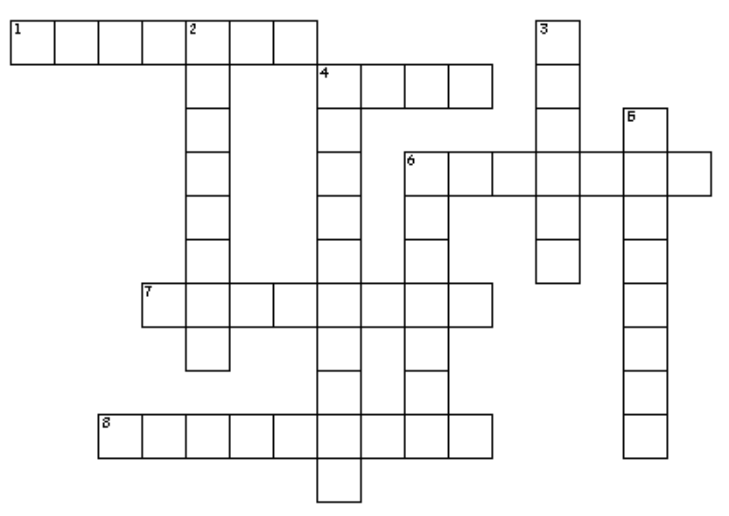 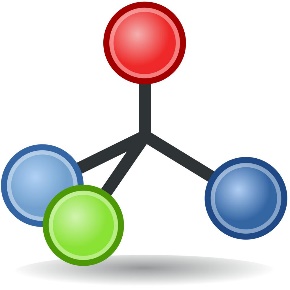 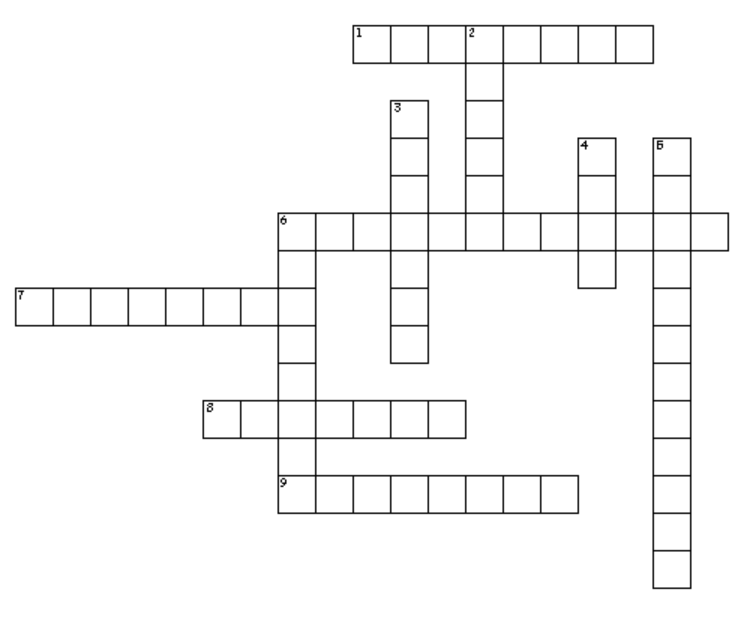 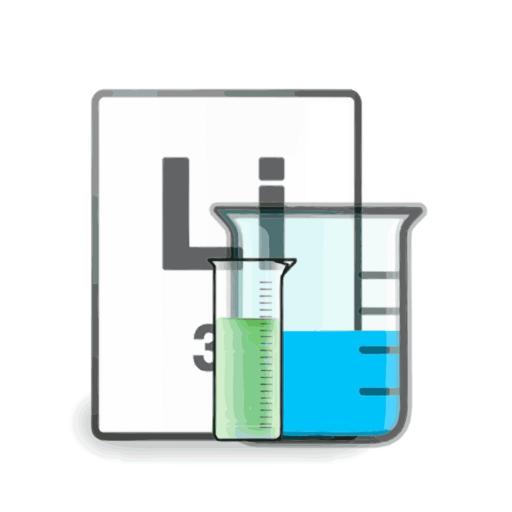 ACROSS1. a substance made up of only 1 type of atom4. the smallest unit of matter6. a neutral particle found in an atom's nucleus7. a group of atoms joined together into a new substance8. a branch of science that deals with matter and how it behavesDOWN2. a very tiny, negatively charged particle found on the outside of an atom3. a positively charged particle found in an atom's nucleus4. a number that equals an atom’s protons plus its neutrons5. a substance that is made up of 2 or more elements bonded together6. the type of energy that is released when heavy atoms are split apartACROSS 1. a substance that is made when the atoms of different elements bond together6. the temperature at which a substance chance from a solid to a liquid7. a type of change that results in new substances8. a neutral particle found in an atom's nucleus9. a negatively charged particle found in specific orbits around an atom's nucleusDOWN2. a positively charged particle found in an atom's nucleus3. a variation of an element whose atoms contain a different number of neutrons compared to the common form4. the smallest unit of an element5. a physical change involving a gas changing into a liquid6. a group of atoms bonded together to make a new substance not found on the periodic tableWord Bank: Puzzle #1Level: BASICAtomCompoundMoleculeElectronProtonNeutronElementChemistryAtomic MassNuclearWord Bank: Puzzle #2Level: INTERMEDIATEAtom CompoundMoleculeElectronProtonNeutronIsotopeMelting PointCondensationChemical